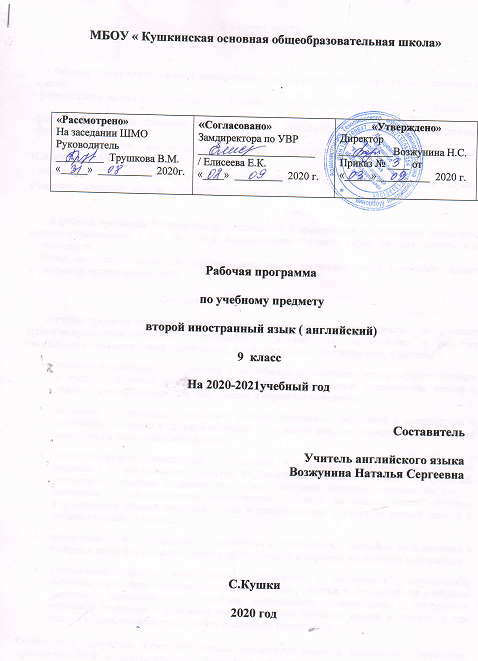 Вводная частьРабочая программа по второму иностранному (английскому) языку для 9 класса составлена на основе:- федерального  закона «Об образовании в Российской Федерации» ФЗ-273 от 29.12.2012 года;-федерального государственного образовательного стандарта второго поколения основного общего образования;-  Английский язык  как второй иностранный 1 год обучения  9 класс О.В.Афанасьева, И.В.Михеева Москва «Дрофа» 2019- образовательной программы основного общего образования МБОУ « Кушкинская основная общеобразовательная школа» на 2020-2021  учебный год».В рабочей программе соблюдается преемственность с примерными программами начального общего образования, в том числе и в использовании основных видов учебной деятельности обучающихся.Вклад английского языка как учебного предмета в достижение целей основного общего образования трудно переоценитьОсобенности рабочей программы	 Обучение предмету «Английский язык» в 9-ом классе направлено на достижение  обеспечения организационно-педагогических и методических условий для формирования и развития иноязычной коммуникативной компетенции, в совокупности ее составляющих, а именно:речевую компетенцию – готовность и способность осуществлять межкультурное общение     в четырех основных видах речевой деятельности (говорении, аудировании, чтении и письме); умений планировать свое речевое и неречевое поведение;языковую компетенцию – овладение новыми языковыми средствами в соответствии с отобранными темами и сферами общения:     развитие навыков оперирования языковыми единицами в коммуникативных целях;социокультурную компетенцию – готовность и способность строить межкультурное общение   на основе знания культуры народа страны изучаемого языка,  его традиций, менталитета, обычаев в рамках тем, сфер  ситуаций общения, отвечающих опыту, интересам и психологическим особенностям учащихся на разных этапах обучения формирование умений выделять общее и специфическое в культуре родной страны и страны изучаемого языка;компенсаторную компетенцию –  готовность и способность   выходить из положения в условиях дефицита языковых средств при получении и передаче иноязычной информации;учебно-познавательную компетенцию – готовность и способность  осуществлять  автономное изучение иностранных языков, владение  общими и специальными учебными умениями, универсальными способами деятельности; ознакомление с доступными учащимся способами и приемами самостоятельного изучения языков и культур, в том числе с использованием новых информационных технологий;Особенности содержания курса обусловлены спецификой развития школьников. Личностно-ориентированный и деятельностный подходы к обучению английскому языку позволяют учитывать те изменения в развитии учащихся основной школы, которые характеризуют переход от детства к отрочеству. Это влечет за собой возможность интегрировать в процесс обучения английскому языку знания из различных предметных областей и формировать межпредметные навыки и умения. При этом в предлагаемом курсе учитываются изменения в мотивации учащихся. Поскольку школьники данной возрастной группы (особенно старшего ее этапа - 7-9 классы) характеризуются большей самостоятельностью, в учебно-методические комплексы этой линии включаются задания по осуществлению самостоятельного контроля и оценки своей деятельности, самостоятельного поиска информации, выведения правил на основе анализа языковых фактов и процессов, постановки цели и т. д. Таким образом, особый акцент ставится на развитии личности школьника, его воспитании, желании заниматься самообразованием, развивать универсальные учебные действия на основе владения ключевыми компетенциями. В конечном итоге это ведет к появлению у учащихся потребности пользоваться английским языком как средством общения, познания, самореализации и социальной адаптации.Сроки реализации программы –1 год 9 класс 2020-2021 учебный годСтруктура рабочей программы состоит из:1– вводная часть;2– личностные, метапредметные и предметные результаты освоения  учебного предмета английский язык как второй иностранный язык;3– содержание учебного курса английский язык;4– календарно-тематическое планирование с определением основных видов учебной деятельности;5– приложения к программе.Личностные, метапредметные и предметные результаты освоения  учебного предмета В результате изучения английского языка учащиеся 5 класса должны:знать/понимать:- алфавит, буквы, основные буквосочетания, звуки английского языка;- основные правила чтения и орфографии английского языка;- особенности интонации основных типов предложений;- название англоязычных стран и их столицы;-имена наиболее известных персонажей детских литературных произведений страны изучаемого языка;- речевые обороты с модальными глаголами;- личные местоимения.уметь        говорение:- приветствовать, отвечать на приветствие, прощаться, извиняться, благодарить;- называть себя, представлять другого;- выражать согласие/несогласие, огорчение, радость, сомнение, предположение;- делать короткое сообщение о себе, своей семье, своих увлечениях и т.д.;- вести диалог с опорой на образец и без неё;- описывать рисунок, предмет, человека.письмо:- владеть алфавитом и графикой английского языка;- списывать слова, предложения и краткие тексты;- заполнять таблицу, схему, анкету;- в письменной форме сообщать определённую информацию о себе;- составлять письмо по образцу.аудирование:- воспринимать на слух и понимать речь своих товарищей.- воспринимать на слух и понимать основное содержание краткого сообщения.чтение:- учащиеся должны полностью овладеть техникой чтения вслух.- зрительно воспринимать и узнавать изученный материал.- овладеть умением полностью понимать содержание текстов, целиком построенных на изученном материале.- овладеть умением полностью понимать содержание текстов, целиком построенных на изученном материале.- овладеть первичными умениями в понимании основного содержания текста, включающего значительное количество незнакомых слов, опираясь на языковую загадку, словарь, опуская незнакомые явления, не мешающие понять основное содержание текста.Личностным результатом обучения английского языка в основной школе является формирование всесторонне образованной, инициативной и успешной личности, обладающей системой современных мировоззренческих взглядов, ценностных ориентаций, идейно-нравственных, культурных и этических принципов и норм поведения.Важнейшие личностные результаты обучения английского языка :Освоение социальной роли обучающегося, развитие мотивов учебной деятельности и формирование личностного смысла учения;Развитие самостоятельности и личной ответственности за свои поступки, в том числе в процессе учения;Формирование целостного, социально ориентированного взгляда на мир в его органичном единстве и разнообразии природы, народов, культур и религий;Овладение начальными навыками адаптации в динамично изменяющемся и развивающемся мире;Формирование основ российской гражданской идентичности, чувства гордости за свою Родину, российский народ и  историю России, осознание своей этнической и национальной принадлежности, формирование ценностей многонационального российского общества, становление гуманистических и демократических ценностных ориентаций;Формирование уважительного отношения к иному мнению, истории и культуре других народов;Формирование эстетических потребностей, ценностей и чувств;Развитие этических чувств, доброжелательности и эмоционально-нравственной отзывчивости, понимания и сопереживания чувствам других людей;Развитие навыков сотрудничества с взрослыми и сверстниками в разных социальных ситуациях, умения не создавать конфликтов и находить выходы из спорных ситуаций;Формирование установки на безопасный, здоровый образ жизни, наличие мотивации к творческому труду, работе на результат, бережному отношению к материальным и духовным ценностям.Метапредметными результатами изучения курса «Английский язык» являются: Умение самостоятельно определять цели своего обучения, ставить и формулировать для себя новые задачи в учёбе и познавательной деятельности, развивать мотивы и интересы своей познавательной деятельности;Умение самостоятельно планировать пути достижения целей, в том числе альтернативные, осознанно выбирать наиболее эффективные способы решения учебных и познавательных задач;умение соотносить свои действия с планируемыми результатами, осуществлять контроль своей деятельности в процессе достижения результата, определять способы действий в рамках предложенных условий и требований, корректировать свои действия в соответствии с изменяющейся ситуацией;умение оценивать правильность выполнения учебной задачи, собственные возможности её решения;владение основами самоконтроля, самооценки, принятия решений и  осуществления осознанного выбора в учебной и познавательной деятельности;умение определять понятия, создавать обобщения, устанавливать аналогии, классифицировать, самостоятельно выбирать основания и критерии для классификации, устанавливать причинно-следственные связи, строить логическое рассуждение, умозаключение (индуктивное, дедуктивное и по аналогии) и делать выводы;умение создавать, применять и  преобразовывать знаки и символы, модели и схемы для решения учебных и познавательных задач;смысловое чтение;умение организовать учебное сотрудничество  и совместную деятельность  с учителем и сверстниками; работать индивидуально и в группе: находить общее решение и разрешать конфликты на основе согласования позиций и учета интересов; формулировать, аргументировать и отстаивать свое мнение;умение осознанно использовать речевые средства в соответствии  с задачей коммуникации для выражения своих чувств, мыслей и потребностей; планирование и регуляцию своей деятельности, владение устной и письменной речью, монологической контекстной речью;формирование и развитие компетентности в области использования ИКТ;формирование и развитие экологического мышления, умение применять его в познавательной, коммуникативной, социальной практике и профессиональной ориентации.Предметными результатами изучения курса «Английский язык» являются следующие умения:. А. В коммуникативной сфере (т.е. во владении иностранным языком как средством общения):Речевая компетенция в следующих видах речевой деятельности:говорение:вести элементарный этикетный диалог в ограниченном круге типичных ситуаций общения, диалог-расспрос (вопрос-ответ) и диалог – побуждение к действию;уметь на элементарном уровне рассказывать  о себе, семье, домашнем животном, о третьем лице, хобби, описывать внешность человека; описывать предмет, картинку; кратко характеризовать персонаж;вербально сигнализировать понимание или непонимание, переспросить, попросить повторить сказанное, говорить громче, сказать слово по буквам;уметь дать оценочное суждение или выразить свое мнение и кратко аргументировать его;выразить сожаление или радость, поблагодарить и ответить на благодарность;аудирование:понимать на слух речь учителя  и одноклассников, основное содержание небольших доступных текстов с общим и выборочным пониманием в аудиозаписи, построенных на изученном языковом материале;чтение:читать вслух небольшие тексты, построенные на изученном языковом  материале, соблюдая правила чтения и нужную интонацию;читать про себя тексты, включающие как изученный языковой материал, так и отдельные новые слова, и понимать их основное содержание; находить в тексте нужную информацию, пользоваться словарём;письменная речь:владеть техникой орфографически правильного письма;писать с опорой на образец короткое личное, в том числе электронное, письмо;заполнять формуляры;делать записи для устного высказывания;использовать письменную речь для творческого самовыражения (в общем постере).Языковая компетенция (владение языковыми средствами):адекватное произношение и различение на слух всех звуков иностранного языка, соблюдение правильного ударение в словах и фразах;соблюдение особенностей интонации основных типов предложений;применение основных правил чтения и орфографии;распознавание и употребление в речи изученных лексических единиц (слов, словосочетаний, оценочной лексики, речевых клише) и грамматических явлений.Социокультурная осведомленность (межкультурная компетенция):знание названий стран и некоторых городов изучаемого языка;знание некоторых литературных персонажей известных детских произведений, сюжетов некоторых популярных сказок, написанных на изучаемом языке;знание элементарных норм речевого и неречевого поведения, принятых в стране изучаемого языка;представление о некоторых особенностях образа жизни, быта, культуры стран изучаемого языка;понимание роли владения иностранными языками в современном мире на доступном учащимся уровне.Б. В познавательной сфере:овладение начальными представлениями о нормах иностранного языка (фонетических, лексических, грамматических);владение общеучебными и специальными учебными умениями на доступном школьникам уровне;умение сравнивать языковые явления родного, первого иностранного и второго иностранного языков на уровне отдельных звуков, букв, слов, словосочетаний, простых предложений;умение действовать по образцу при выполнении упражнений и составлении собственных высказываний в пределах курса;совершенствование приёмов работы с текстом с опорой на умения, приобретенные на уроках родного языка и первого иностранного;умение пользоваться справочным материалом, представленным в доступном данному возрасту виде (правила, таблицы);умение пользоваться словарем;умение осуществлять самонаблюдение и самооценку в доступных пределах.В.В ценностно-ориентационной сфере:представление об изучаемом английском языке как средстве выражения мыслей, чувств, эмоций;приобщение к культурным ценностям англоговорящих народов через произведения детского фольклора, через непосредственное участие в проводимых праздниках, экскурсиях и туристических поездках.Г.В эстетической сфере:владение элементарными средствами выражения чувств и эмоций на английском языке;Д.В трудовой сфере:умение следовать учебному плану в своём учебном труде;	Контрольно-измерительные материалыОсновной инструментарий для оценивания результатовКритерии и нормы оценки знаний, умений и навыков обучающихся:В качестве видов контроля выделяются:а) на уровне школы: входящий, текущий, промежуточный, итоговый.Входящий контроль проводится в начале учебного года с целью выявления знаний за прошлый год.Текущий контроль проводится на каждом занятии. Объектами контроля могут быть как виды речевой деятельности, так и лексические и грамматические навыки школьников.Промежуточный внутришкольный контроль проводится в конце каждого раздела, четверти и ориентирован на те же объекты. Он может носить тестовый характер.Итоговый контроль осуществляется школой в конце каждого учебного года. Проверке подвергаются умения во всех видах речевой деятельности.Ведущими объектами контроля на уроке английского языка являются речевые умения в области говорения, аудирования, чтения и письма на основе аутентичных материалов, обеспечивающих контроль знаний, умений и навыков социокультурного фона. Процесс формирования языковых умений и навыков также должен подвергаться контролю. (Проверка умений выполнять действия или операции со словами и грамматическими формами и конструкциями, т.е. уметь употреблять их в ходе продуцирования высказывания, как в устной, так и в письменной форме.) Для контроля следующие его формы:- устный контроль (опрос) или собеседование;- письменный контроль (контрольные работы или задания);*- естирование.Также контроль будет осуществляться:-  или фронтально;- одноязычно или двуязычно.Контроль и оценка деятельности учащихся в 5-классе будет осуществляется с помощью контрольных работ и тестов после каждого раздела учебника (8 контрольных работ в 5 классе ), входящей диагностики и итогового теста по различным видам речевой деятельности в течении или в конце четверти (чтение, аудирование, говорение)Характер тестов для проверки фонетических, лексико-грамматических навыков и речевых умений доступен для учащихся и построен на пройденном и отработанном материале.Предлагаемые задания тестов и контрольных тестов имеют цель показать учащимся реальный уровень их достижений и обеспечить необходимый уровень мотивации дальнейшего изучения английского языка.В тематическое планирование включены уроки по проектной методике обучения как способ организации речевого взаимодействия учащихся. Использование метода проектов на уроке английского языка способствует акцентированию деятельностного подхода в целостном коммуникативно-ориентированном характере языкового образования.Система оценки учебной деятельности по иностранному языку	Оценка уровня языковой подготовки учащихся в ходе учебного процесса проводится учителем дифференцированно, по каждому виду речевой деятельности отдельно, в соответствии с предлагаемыми ниже критериями, основанными на программных требованиях к аудированию, говорению и чтению учащихся для каждого года обучения, и в классный журнал выставляется одна оценка. В ряде случаев учитель проводит на одном и том же уроке проверку подготовки учащегося по двум или трем видам речевой деятельности. В таком случае выставляется комплексная оценка.    Итоговые оценки за четверть, полугодие и за учебный год складываются из оценок уровня подготовки учащегося по аудированию, говорению, чтению и письму. Исходя из поставленных целей, учитывается:Правильность и осознанность изложения содержания.Степень сформированности интеллектуальных и общеучебных умений.Самостоятельность ответа.Речевую грамотность и логическую последовательность ответа. Чтение.Оценка "5"ставится, если ученик: полностью понял содержание текста, не допустив при чтении ошибок и выполнив все задания к тексту.Оценка "4" ставится, если ученик: понял содержание текста за исключением деталей, допустив при чтении 2 - 3  ошибки и  выполнив 2/3 заданий к тексту.Оценка "3" ставится, если ученик: понял только основное содержание текста, допустив при чтении 4 - 5 ошибок и выполнив 1/3 задания к тексту.Оценка "2" ставится, если ученик: не понял основное содержание текста, допустив при чтении более 4 - 5 ошибок и не выполнил задания к тексту.Оценка "1" ставится, если ученик: не смогл прочитать правильно более 50% текста, не понял основное содержание текста и не выполнил задания к тексту.Примечание. Возможно привлечение других учащихся для анализа ответа, самоанализ, предложение оценки. Говорение. (до 3-4 реплик с каждой  стороны в диалоге или 4-5 предложений  в монологе)Оценка "5" ставится, если ученик:точно выразил свои мысли на  английском языке в правильном языковом оформлении.Оценка "4" ставится, если ученик:выразил свои мысли с незначительными отклонениями от языковых норм.Оценка "3" ставится, если ученик:выразил свои мысли с большими отклонениями от языковых норм,  пользуясь зрительными опорами.Оценка "2" ставится, если ученик:  не выразил свои мысли, или сделал это с большими отклонениями от языковых норм.Оценка "1" ставится, если ученик: не смог построить высказывание.Аудирование. (время звучания текста до 1 минуты)Оценка "5" ставится, если ученик: полностью понял содержание текста на слух и выполнил все задания по прослушанному тексту.Оценка "4" ставится, если ученик:понял содержание текста на слух за исключением деталей и выполнили 2/3 задания.Оценка "3" ставится, если ученик:понял только основной смысл  текста на слух и выполнили 1/3 задания.Оценка "2" ставится, если ученик: не понял основной смысл  текста на слух и не выполнили 50%  задания.Темы проектов:9 класс:Знакомство со страной изучаемого языка.Мир вокруг насСемья.Города и страны.Биг Бен.Спортивная форма Британских футболистов.Возникновение английских названий дней недели.Иллюстрированный английский алфавит.Контрольные работы – 6Проект- 1Содержание программы  учебного курса Тема 1. Знакомство 8 чСодержание темыЗначение и роль английского языка в современном мире. Народонаселение Великобритании.Приветствие, знакомство, прощание.Новые лексические единицы, речевые образцы       ЛЕ:  Dog, cup, fox, jug, egg, bed, milk, bell, doll, mug, bas, pet, ten, pen, pond, film, box, pig.       РО: My name… How are you? Fine, OK, thank you. What is your name? Meet… Nice to meet you.Тема 2. Мир вокруг нас 8 чСодержание темыЧто мы видим вокруг. Выражение благодарности. Описание качественных характеристик людей и предметов. Введение незнакомых людей в круг общения. Описание качественных характеристик людей и предметов.Новые  лексические единицы, речевые образцы      ЛЕ:  Red, green, black, big, little, good, bad, sad, happy, it, what, fish, ship, shop, sheep, tree, street,    sweet, dish, bag, map, cat, cap, lamp, hand, book, cook, clock,  cock, hook, bench, chick, queen, car, star, park…..    РО: I see a + adj + noun (I see a big ship.)           Noun + is + adj (Ann is happy.)           Noun + is + a + (adj) + noun (Rex is a big dog.)Тема 3. Семья 8 чСодержание темы        Описание собственных ощущений и характеристик. Состав семьи. Общение с членами семьи по разным поводам (уходя в школу, возвращаясь домой и т. д.). Животные на ферме.Новые  лексические единицы, речевые образцы      ЛЕ: I, he, she, not, no, yes, and, or, mum, dad, granny, granddad, feed, sleep, sit, kiss, stand up, cook,    ant, jump, egg-cup, arm, old, cold, name, cake, lake, plane, bone, rose, plate, nose, hen, pot….      РО: I' m + adj (I' m happy.)            It is not + noun (It is not a star.)            Is it + noun (Is it a star?) yes, it is. No, it is not (it isn’t).            Is it a + noun or a + noun (Is it a book or a pen?)            Is it + adj or + agj (Is it big or little?)           I see a + noun +and a + noun (I see a cat and a dog.)Тема 4. Города и страны 8 чСодержание темы        Место жительства и место нахождения человека. Города Европы. Страны и континенты.        Выражение преференций.Новые  лексические единицы, речевые образцы       ЛЕ: where, from, you, we, this, that, bike, five, nine, pie, run, stop, ride, go, pupil, tulip, student, stone, jam, desk, like, pilot, sky, kite.       РО: where is…/ are…? I like + noun (I like milk.) What is this?/ What is that?Тема 5. Время, часы, минуты 8 чСодержание темыОбозначение и выражение времени. Местоположение предметов, людей и животных. Ведение счета.Новые  лексические единицы, речевые образцы       ЛЕ: they, one, two, three, four, six, seven, eight, eleven, twelve, boy, these, those, on, at, under, the, look, afternoon, too, his, her, its, our, their, my, your.      РО: he is a pilot. They are pilots. Where is he/she? Where are they? Are they dogs or (are they) cats?  We see two big black dogs. These mugs/those mugs. What’s the time? What time is it? At… o’clock. Who are you/they? Who is he/she? Тема 6. Цвета вокруг нас 8 ч        Содержание темыОсновные цвета. Приветствие в разное время суток. Номера телефонов. Возраст человека. Качественные характеристики предметов. Новые  лексические единицы, речевые образцы       ЛЕ: very, have/has, now, grey, blue, white, purple,  dark blue, brown, yellow, color, thirteen, fourteen, fifteen, sixteen, seventeen, eighteen, nineteen, twenty.      РО: What’s your telephone number? How old is/are…? What colour is/are…? Noun + adj (This pen is red.)Тема 7. Празднование дня рождения. Описание внешности.   Дни недели. 8 ч        Содержание темыСемейный праздник. Описание внешности. Контрастирующие характеристики людей и предметов. Жизнь на ферме. Выражение категории отсутствия обладания.Новые  лексические единицы, речевые образцы        ЛЕ:Week, Sunday, Monday, Tuesday, Wednesday, Thursday, Friday, Saturday, teacher.        РО: have/has + no + noun (I have no pets.) (not) very + adj (very good)Тема 8. Человек и его дом 11 ч       Содержание темыПрофессии и занятия людей. Повседневные занятия людей. Домашние питомцы. Денежные единицы Великобритании, США и России. Самочувствие человека. Описание жилища.Тема 9. Контрольная работа по теме«Профессии, занятия людей. Мой день. Человек и его дом» 3 чНовые  лексические единицы, речевые образцы       ЛЕ: mouse, cloud, house, blouse, count, hot, hungry, sick,  thirsty, tired, spell, doctor, farmer, reader, runner, player, painter, speaker, singer.       РО: what’s the matter? I’m + adjHe/she is + adj (длявыражениясостояния) are you + adj….?Требования у уровню подготовки обучающихся 5 класса на первом этапе.В результате изучения английского языка ученик научится:_ чтению основных буквосочетаний, звукам английского языка;_ основным правилам чтения и орфографии английского языка;_ интонации основных типов предложений (утверждение, общий и специальный вопросы, побуждение к действию);_ названиям стран изучаемого языка, их столиц;_ именам наиболее известных персонажей детских литературных произведений стран изучаемого языка;_ читать наизусть рифмованные произведения детского фольклора.Помимо этого учащиеся научатся:в области аудирования_ понимать на слух речь учителя, одноклассников;_ понимать основное содержание небольших по объему монологических высказываний, детских песен, рифмовок, стихов;_ понимать основное содержание небольших детских сказок с опорой на картинки, языковую догадку объемом звучания до 1 минуты;Получат возможность начиться:_ понимать аудиозаписи ритуализированных диалогов, начитанных носителями языка (4-6 реплик).в области говорения учащиеся научатся:_ участвовать в элементарном этикетном диалоге (знакомство, поздравление, благодарность, приветствие, прощание);_ кратко рассказывать о себе, своей семье, своем друге;Получат возможность начиться:_ расспрашивать собеседника, задавая простые вопросы кто?, что?, где?, когда?, куда?, и отвечать на вопросы собеседника;_ изложить основное содержание прочитанного или прослушанного текста;_ составлять небольшие описания предмета, картинки по образцу.в области чтения учащиеся научатся:_ читать вслух текст, построенный на изученном языковом материале, соблюдая правила произношения и соответствующую интонацию;_ читать про себя, понимать несложные тексты, содержащие 1-2 незнакомых слова, о значении которых можно догадаться по контексту или на основе языковой догадки;Получат возможность начиться:_ читать про себя, понимать тексты, содержащие 3-4 незнакомых слова, пользуясь в случае необходимости двуязычным словарем;_ читать про себя и понимать основное содержание небольших текстов (150-200 слов без учета артиклей).в области письма и письменной речи учащиеся научатся:_ списывать текст на английском языке, выписывать из него или вставлять в него слова в соответствии с решаемой учебной задачей;_ писать краткое поздравление (с днем рождения, с Новым годом);Получат возможность начиться:_ писать короткое личное письмо (15-25 слов)._ выполнять письменные упражнения.Учащиеся также должны быть в состоянии использовать приобретенные знания и коммуникативные умения в практической деятельности и повседневной жизни для:_ устного общения с носителями английского языка в доступных для учащихся 5-6 классов пределах; развития дружеских отношений с представителями англоязычных стран;_ преодоления психологических барьеров в использовании английского языка как средства межкультурного общения;_ ознакомления с зарубежным детским фольклором и доступными образцами художественной литературы на английском языке;_ более глубокого осмысления родного языка в результате его сопоставления с изучаемым языком.Тематическое планирование с определением основных видов учебной деятельностиКалендарно-тематическое планирование курса « Английский язык» (второй иностранный) в 9 классеТема разделаОсновное содержание по темамХарактеристика основных видов деятельности учащихсяЗнакомство.Написание букв: Bb, Dd, Pp, Vv, Ff, Kk, Ll, Mm, Nn, Tt, Ee, Ww, Hh, Zz, Jj, Ss, Ii, Yy, Rr, Gg, Cc, Xx, Oo, Uu; буквосочетаний: ll, ss, tt, dd, zz, ff, gg, bb и лексических единиц по теме. Звуки: [b], [d], [p], [v], [f], [k], [l], [m], [n], [e], [t], [w], [h], [z], [s], [dз], [i], [r], [q], [k], [ks], [Λ], [ο], интонация высказываний в диалогах по теме.ЛЕ: Dog, cup, fox, jug, egg, bed, milk, bell, doll, mug, bas, pet, ten, pen, pond, film, box, pig.РО: My name… How are you? Fine, OK, thank you. What is your name? Meet… Nice to meet you.Ведут этикетный диалог в ситуации бытового общения (приветствуют, знакомятся, узнают, как дела, прощаются). Воспроизводят наизусть тексты песен “The Hello Song”, “What’s your name?”.Участвуют в игре «Угадай, кто я».Выполняют проект «Национальный состав населения Великобритании».Мир вокруг нас.Буквосочетания: ee, sh, oo+k, a, rr, nn, ch, ck, q, qu, or, ar,dd.Лексические единицы по теме.Звуки: [i:], [ſ], [υ], [æ], [ə], [r], [tſ], [kw], [o:], [a:].Интонация высказываний в диалогах по теме «Знакомство», в простых повествовательных предложениях.ЛЕ: Red, green, black, big, little, good, bad, sad, happy, it, what, fish, ship, shop, sheep, tree, street, sweet, dish, bag, map, cat, cap, lamp, hand, book, cook, clock, cock, hook, bench, chick, queen, car, star, park…..РО: I see a + adj + noun (I see a big ship.)Noun + is + adj (Ann is happy.)Noun + is + a + (adj) + noun (Rex is a big dog.)Местоимение: it (It is a cat.)What is it?Буквы: a,o (в открытом слоге); o +ld; s(между гласными).Буквосочетания: mmЛексические единицы, имена собственные, речевые образцы темы.Звуки: [m], [i:], [n], [j], [ei], [eυ]; безударная гласная в конце слова.Интонация предложений с отрицанием, союзами and, or ; общего вопроса.ЛЕ: I, he, she, not, no, yes, and, or, mum, dad, granny, granddad, feed, sleep, sit, kiss, stand up, cook, ant, jump, egg-cup, arm, old, cold, name, cake, lake, plane, bone, rose, plate, nose, hen, pot….РО: I' m + adj (I' m happy.)It is not + noun (It is not a star.)Is it + noun (Is it a star?) yes, it is. No, it is not (it isn’t).Is it a + noun or a + noun (Is it a book or a pen?)Is it + adj or + agj (Is it big or little?)I see a + noun +and a + noun (I see a cat and a dog.)Повелительное наклонение: be good, sit down, stand up.Неопределенный артикль: anВоспроизводят наизусть текст рифмовки “Hickory, dickory, dock”.Участвуют в игре «Экскурсия по выставке детских рисунков».Оперируют активной лексикой в процессе общения.Выполняют проект «Жизнь и правление королев Англии».Семья.Буквосочетания: ee, sh, oo+k, a, rr, nn, ch, ck, q, qu, or, ar,dd.Лексические единицы по теме.Звуки: [i:], [ſ], [υ], [æ], [ə], [r], [tſ], [kw], [o:], [a:].Интонация высказываний в диалогах по теме «Знакомство», в простых повествовательных предложениях.ЛЕ: Red, green, black, big, little, good, bad, sad, happy, it, what, fish, ship, shop, sheep, tree, street, sweet, dish, bag, map, cat, cap, lamp, hand, book, cook, clock, cock, hook, bench, chick, queen, car, star, park…..РО: I see a + adj + noun (I see a big ship.)Noun + is + adj (Ann is happy.)Noun + is + a + (adj) + noun (Rex is a big dog.)Местоимение: it (It is a cat.)What is it?Буквы: a,o (в открытом слоге); o +ld; s(между гласными).Буквосочетания: mmЛексические единицы, имена собственные, речевые образцы темы.Звуки: [m], [i:], [n], [j], [ei], [eυ]; безударная гласная в конце слова.Интонация предложений с отрицанием, союзами and, or ; общего вопроса.ЛЕ: I, he, she, not, no, yes, and, or, mum, dad, granny, granddad, feed, sleep, sit, kiss, stand up, cook, ant, jump, egg-cup, arm, old, cold, name, cake, lake, plane, bone, rose, plate, nose, hen, pot….РО: I' m + adj (I' m happy.)It is not + noun (It is not a star.)Is it + noun (Is it a star?) yes, it is. No, it is not (it isn’t).Is it a + noun or a + noun (Is it a book or a pen?)Is it + adj or + agj (Is it big or little?)I see a + noun +and a + noun (I see a cat and a dog.)Повелительное наклонение: be good, sit down, stand up.Неопределенный артикль: anВоспроизводят наизусть текст песни“If You Are Happy”.Участвуют в игре «На ферме». Оперируют активной лексикой в процессе общения.Выполняют проект « Герои популярных английских детских книг».Города и страны.Буквы: I, Y в открытом и закрытом слоге.Буквосочетания: th, ow на конце слова в безударном положении. Лексические единицы, имена собственные, речевые образцы темы.Звуки: [eə], [ai], [ju:], [ð], [θ].Правильное произнесение названий столиц мира Moscow, Rome, London, Madrid и отдельных градов Boston; альтернативных вопросов; окончаний множественного числа существительных.ЛЕ: where, from, you, we, this, that, bike, five, nine, pie, run, stop, ride, go, pupil, tulip, student, stone, jam, desk, like, pilot, sky, kite.РО: where is…/ are…? I like + noun (I like milk.) What is this?/ What is that?Указательные местоимения this/that, множественное число имен существительных, отсутствие артикля имен существительных во множественном числе, предлог in, глагол tobe во множественном числе.Воспроизводят наизусть тексты песен “Where Are You From?” “I Like”.Участвуют в игре «На прогулке».Выразительно читают вслух текст “BenandKim”, построенный на изученном языковом материале.Оперируют активной лексикой в процессе общения.Выполняют проект «Карта острова Великобритания».Время, часы, минуты.Буквосочетания: oo + согласная кроме «к», ir, er, ur.Лексические единицы, имена собственные, речевые образцы темы.Звуки: [u:], [з:], [aυə]ЛЕ: they, one, two, three, four, six, seven, eight, eleven, twelve, boy, these, those, on, at, under, the, look, afternoon, too, his, her, its, our, their, my, your.РО: he is a pilot. They are pilots. Where is he/she? Where are they? Are they dogs or (are they) cats? We see two big black dogs. These mugs/those mugs. What’s the time? What time is it? At… o’clock. Who are you/they? Who is he/she? Притяжательные местоимения; чтение артикля перед гласными и согласными; предлоги места; определенный артикль, обусловленный ситуацией, предыдущим упоминанием предмета; спряжение глагола tobe в полной и краткой форме. Воспроизводят наизусть текст песни “Ten Little Indians” и рифмовок“This, That, These, Those”, “Look at That”, “Who Are You?”.Участвуют в игре «Разговор по телефону».Выразительно читают вслух тексты “In the Park”, “Dog”, построенные на изученном языковом материале.Описывают картинку «В парке».Выполняют проект «Big Ben – символ Великобритании».Цвет вокруг нас.Буквосочетания: nk, ng, ing, ow, ghЛексические единицы, имена собственные, речевые образцы темы.Звуки: [aυ], [ŋk], [ŋ], [ng]Употребление лексики приветствия и прощанияЛЕ: very, have/has, now, grey, blue, white, purple, dark blue, brown, yellow, color, thirteen, fourteen, fifteen, sixteen, seventeen, eighteen, nineteen, twenty.РО: What’s your telephone number? How old is/are…? What colour is/are…? Noun + adj (This penisred.)Порядок слов в повествовательном предложении.Глагол have/has: утвердительные предложения.Воспроизводят наизусть тексты песен“One Cat, Two Cats” ,“The Telephone Number Song”и рифмовок“What Colour Is This?” “How Old Is She?” Участвуют в играх «Рассеянный художник», «Богатства Короля Уильяма».Выразительно читают вслух текст“My Horse”, построенный на изученном языковом материале.Выполняют проект «Футбольная форма игроков сборных команд Англии, Уэльса, Шотландии».Празднование дня рождения.Буквосочетания: ea, a + ll, ay, ai, oy, oiЛексические единицы, имена собственные, речевые образцы темы.Звуки: [oi], [ei], [o:l]ЛЕ: weak, short, fat, young, strong, tall, thin, Sunday, Monday, Tuesday, Wednesday, Thursday, Friday, Saturday, teacher.РО: have/has + no + noun (I have no pets.) (not) very + adj (very good)Употребление артикля перед фамилией семьи.Предлог on с названиями дней недели.Воспроизводят наизусть тексты песен “Our Week”, “The Happy Birthday Song” и рифмовок “This and That”, “The Tall Teacher”.Выразительно читают вслух тексты “The Brownsand Their Farm”,“Royand His Toys”, построенные на изученном языковом материале.Описывают картинку «Холл семьи Браун».Разыгрывают сценку «В аэропорту».Выполняют проект «История происхождения английских названий дней недели».Профессии, занятия людей.Буквосочетания: ou, er, or (в безударной позиции), g + e,I,y…. другие гласные и согласные, c + e,I,y… другие гласные и согласные.Лексические единицы, имена собственные, речевые образцы темы.Звуки: [s], [k], [g], [d3], [ə], [əυ]ЛЕ: mouse, cloud, house, blouse, count, hot, hungry, sick, thirsty, tired, spell, doctor, farmer, reader, runner, player, painter, speaker, singer.РО: what’s the matter? I’m + adjHe/she is + adj (для выражения состояния) are you + adj….?Воспроизводят наизусть тексты рифмовок “Count”, “Is He A Teacher?” “What’s the Matter?”Выразительно читают вслух тексты “General Greenand His Room”,“The Longs”, “Jack Lipton”, построенные на изученном языковом материале.Участвуют в игре “What’s the Matter?”Выполняют проект «Английский Алфавит».п/пТема урокаКол-во часовТип урокаХарактеристика основных видов деятельностиДом. зада-ниеДата Дата п/пТема урокаКол-во часовТип урокаХарактеристика основных видов деятельностиДом. зада-ниепланфактТема 1. Знакомство 8 чТема 1. Знакомство 8 чТема 1. Знакомство 8 чТема 1. Знакомство 8 чТема 1. Знакомство 8 чТема 1. Знакомство 8 чТема 1. Знакомство 8 чТема 1. Знакомство 8 ч1Приветствие и знакомство.1Комбинированныйчтение основных буквосочетаний, звуки английского языка2Знакомство. Английский алфавит, соотношение букв и звуков.1Комбинированный Знать названия стран изучаемого языка, их столиц3Знакомство. Английский алфавит, соотношение букв и звуков.1Комбинированныйучаствовать в элементарном этикетном диалоге (знакомство, поздравление, благодарность, приветствие, прощание);4Формирование навыков чтения и говорения по теме «Приветствие и знакомство».1Комбинированный_ составлять небольшие описания предмета, картинки по образцу5Формирование навыков чтения и говорения по теме «Приветствие и знакомство».1Комбинированный_ составлять небольшие описания предмета, картинки по образцу6Структура «What’s your name?».1Комбинированныйучаствовать в элементарном этикетном диалоге (знакомство, поздравление, благодарность, приветствие, прощание);7Структура «Nice to meet you»1Комбинированныйучаствовать в элементарном этикетном диалоге (знакомство, поздравление, благодарность, приветствие, прощание);8Закрепление пройденного материала по теме «Знакомство».1Комбинированныйкратко рассказывать о себе, своей семье, своем друге;Тема 2. Мир вокруг нас 8 чТема 2. Мир вокруг нас 8 чТема 2. Мир вокруг нас 8 чТема 2. Мир вокруг нас 8 чТема 2. Мир вокруг нас 8 чТема 2. Мир вокруг нас 8 чТема 2. Мир вокруг нас 8 чТема 2. Мир вокруг нас 8 ч9Употребление словMr, Mrs, Ms, Miss, Sir1Комбинированныйрасспрашивать собеседника, задавая простые вопросы и отвечать на вопросы собеседника10Развитие фонетических навыков. Буквосочетание «ee», «sh».1Комбинированныйкратко рассказывать о себе, своей семье, своем друге;11Конструкция «I see…» Неопределенный артикль a.1Комбинированный_ составлять небольшие описания предмета, картинки по образцу12Часть речи - прилагательное. Развитие фонетических навыков. Буквосочетание «ck», «ch».1Комбинированный_ составлять небольшие описания предмета, картинки по образцу131Комбинированный_ составлять небольшие описания предмета, картинки по образцу14Личное местоимение it.1Комбинированный_ чтению основных буквосочетаний, звукам английского языка;15Грамматическая конструкция«What is it?»1Комбинированный_ чтению основных буквосочетаний, звукам английского языка;16Контрольная работа по теме «Мир вокруг нас»1Контроль знанийчитать вслух текст, построенный на изученном языковом материале, соблюдая правила произношения и соответствующую интонацию;Тема 3. Семья 8 чТема 3. Семья 8 чТема 3. Семья 8 чТема 3. Семья 8 чТема 3. Семья 8 чТема 3. Семья 8 чТема 3. Семья 8 чТема 3. Семья 8 ч17Личные местоимения единственного числа. Разговор о членах семьи.1Комбинированныйознакомления с зарубежным детским фольклором и доступными образцами художественной литературы на английском языке;18Структура отрицательного предложения в английском языке1Комбинированный_ списывать текст на английском языке,19Структура утвердительных и вопросительных предложений в английском языке.1Комбинированный_ изложить основное содержаниеучаствовать в элементарном этикетном диалоге20Структура краткого ответа. Открытые и закрытые слоги в английском языке.1Комбинированный_ изложить основное содержание21Повелительное наклонение. Выражение просьбы и приказания.1Комбинированный_ списывать текст на английском языке,_ изложить основное содержание22Неопределенный артикль an1Комбинированный_ выполнять письменные упражнения.23Правила чтения букв Aa, Ooв открытом слоге.1Комбинированныйсоставлять небольшие описания предмета, картинки по образцу24Контрольная работа по теме «Семья».1Контроль знанийсписывать текст на английском языке, выписывать из него или вставлять в него слова в соответствии с решаемой учебной задачейТема 4. Города и страны 8 чТема 4. Города и страны 8 чТема 4. Города и страны 8 чТема 4. Города и страны 8 чТема 4. Города и страны 8 чТема 4. Города и страны 8 чТема 4. Города и страны 8 чТема 4. Города и страны 8 ч25Запрос информации о собеседнике. Структура «Where are you from?».1Комбинированныйчитать про себя и понимать основное содержание26Особенности употребления местоимения you. Формы глагола to be.1Комбинированный_ изложить основное содержание27Запрос информации о местонахождении.Комбинированный_ списывать текст на английском языке,28Место жительства и местонахождение человека.1Комбинированныйчитать про себя и понимать основное содержание29Множественное число имен существительных.11Комбинированныйосновным правилам чтения и орфографии английского языка30Отсутствие артикля с именами существительными во множественном числе.1Комбинированный_ выполнять письменные упражнения.31Указательные местоимения единственного числа this и that. Указательные местоимения множественного числа these и those1Комбинированныйосновным правилам чтения и орфографии английского языка32Контрольная работа по теме «Города и страны»1Контроль знанийсписывать текст на английском языке, выписывать из него или вставлять в него слова в соответствии с решаемой учебной задачейТема 5. Время, часы, минуты 8 чТема 5. Время, часы, минуты 8 чТема 5. Время, часы, минуты 8 чТема 5. Время, часы, минуты 8 чТема 5. Время, часы, минуты 8 чТема 5. Время, часы, минуты 8 чТема 5. Время, часы, минуты 8 чТема 5. Время, часы, минуты 8 ч33Личные местоимения в именительном падеже.1Комбинированный_ изложить основное содержание34Спряжение глагола to be в полной и краткой форме.1Комбинированный_ списывать текст на английском языке,35Количественные числительные. Ведение счета1Комбинированный_ изложить основное содержание36Указательные местоимения. Определенный артикль the.1Комбинированныйосновным правилам чтения и орфографии английского языка37Запрос информации о времени. Местоположение предметов во временном пространстве1Комбинированныйосновным правилам чтения и орфографии английского языка38Притяжательные местоимения1Комбинированныйосновным правилам чтения и орфографии английского языка39Развитие фонетических навыков: буквосочетание «ir», «er», «ur».1Комбинированныйосновным правилам чтения и орфографии английского языка40Контрольная работа по теме «Время. Часы. Минуты».Контроль знанийсписывать текст на английском языке, выписывать из него или вставлять в него слова в соответствии с решаемой учебной задачейТема 6. Цвета вокруг нас 8 чТема 6. Цвета вокруг нас 8 чТема 6. Цвета вокруг нас 8 чТема 6. Цвета вокруг нас 8 чТема 6. Цвета вокруг нас 8 чТема 6. Цвета вокруг нас 8 чТема 6. Цвета вокруг нас 8 чТема 6. Цвета вокруг нас 8 ч41Утвердительные предложения с глаголом to have.1Комбинированный_ списывать текст на английском языке,читать про себя и понимать основное содержание42Развитие фонетических навыков: буквосочетание «ng», «nk».1Комбинированный_ изложить основное содержание43Порядок слов вповествовательном предложении1Комбинированныйчитать про себя и понимать основное содержание44Развитие фонетических навыков: буквосочетание «ow».1Комбинированный_ списывать текст на английском языке,читать про себя и понимать основное содержание45Цветовые характеристики предметов.Особенности уточнениявременных характеристик1Комбинированныйчитать про себя и понимать основное содержание46Обозначение времени.Развитие фонетических навыков: буквосочетание «gh».1Комбинированныйсоставлять небольшие описания предмета, картинки по образцу47Разговор о возрасте людей.Грамматическая конструкция«How old is/are…»1Комбинированный_ выполнять письменные упражнения.48Контрольная работа по теме «Цвет вокруг нас. Качественные характеристики предметов»1Контроль знанийпонимать основное содержание небольших текстов (150-200 слов без учета артиклей).Тема 7. Празднование дня рождения 8 чТема 7. Празднование дня рождения 8 чТема 7. Празднование дня рождения 8 чТема 7. Празднование дня рождения 8 чТема 7. Празднование дня рождения 8 чТема 7. Празднование дня рождения 8 чТема 7. Празднование дня рождения 8 чТема 7. Празднование дня рождения 8 ч49Характеристика внешности людей. Описание внешности1Комбинированныйчитать про себя и понимать основное содержание50Употребление артикля перед фамилией семьи.1Комбинированныйучаствовать в элементарном этикетном диалоге51Развитие фонетических навыков: буквосочетание «ea».1Комбинированныйучаствовать в элементарном этикетном диалоге52Развитие фонетических навыков: буквосочетание «all». Описание фермы1Комбинированныйучаствовать в элементарном этикетном диалоге53Обозначение числа предметов при помощи количественных числительных. Название дней недели1Комбинированныйучаствовать в элементарном этикетном диалоге54Занятия спортом, обычные занятия людей1Комбинированныйпонимать основное содержание небольших текстов (150-200 слов без учета артиклей).55Развитие фонетических навыков: буквосочетание «oy», 1Комбинированныйсоставлять небольшие описания предмета, картинки по образцу56Контрольная работа по теме «Празднование дня рождения».1Контроль знанийсписывать текст на английском языке, выписывать из него или вставлять в него слова в соответствии с решаемой учебной задачейТема 8. Человек и его дом 11 чТема 8. Человек и его дом 11 чТема 8. Человек и его дом 11 чТема 8. Человек и его дом 11 чТема 8. Человек и его дом 11 чТема 8. Человек и его дом 11 чТема 8. Человек и его дом 11 чТема 8. Человек и его дом 11 ч57Счет предметов1Комбинированныйучаствовать в элементарном этикетном диалоге участвовать в элементарном этикетном диалоге58Глагол настоящего времени в третьем лице единственного числа.1Комбинированныйучаствовать в элементарном этикетном диалоге59Профессии людей.1Комбинированный_ понимать на слух речь учителя, одноклассников60Развитие фонетических навыков: буквосочетание «er», «or» в ударной позиции1Комбинированный_ понимать на слух речь учителя, одноклассников61Развитие фонетических навыков: буква Qq в сочетании с другими гласными и согласными1Комбинированный_ понимать на слух речь учителя, одноклассников62Сообщение о состоянии человека1Комбинированныйпонимать основное содержание небольших текстов (150-200 слов без учета артиклей).63Чтение букв и транскрипционных знаков в алфавите1Комбинированныйсоставлять небольшие описания предмета, картинки по образцу64Расхождение между правописанием и звучанием английских слов.1Комбинированный_ выполнять письменные упражнения.65Домашние питомцы1Комбинированныйпонимать основное содержание небольших текстов (150-200 слов без учета артиклей).66Денежные единицы Великобритании, США и РФ. Весна как одна из времен года1Комбинированныйпонимать основное содержание небольших текстов (150-200 слов без учета артиклей).67Самочувствие человека. Описание жилища. Описание объектов действительности, рассказ о себе.1Комбинированныйсписывать текст на английском языке, выписывать из него или вставлять в него слова в соответствии с решаемой учебной задачейТема 9. Контрольная работа по теме«Профессии, занятия людей. Мой день. Человек и его дом» 3 чТема 9. Контрольная работа по теме«Профессии, занятия людей. Мой день. Человек и его дом» 3 чТема 9. Контрольная работа по теме«Профессии, занятия людей. Мой день. Человек и его дом» 3 чТема 9. Контрольная работа по теме«Профессии, занятия людей. Мой день. Человек и его дом» 3 чТема 9. Контрольная работа по теме«Профессии, занятия людей. Мой день. Человек и его дом» 3 чТема 9. Контрольная работа по теме«Профессии, занятия людей. Мой день. Человек и его дом» 3 чТема 9. Контрольная работа по теме«Профессии, занятия людей. Мой день. Человек и его дом» 3 чТема 9. Контрольная работа по теме«Профессии, занятия людей. Мой день. Человек и его дом» 3 ч68Контрольная работа по теме «Профессии, занятия людей. Мой день. Человек и его дом»1Контроль знанийпонимать основное содержание небольших текстов (150-200 слов без учета артиклей).69-70Подведение итогов1Урок контроляиспользовать приобретенные знания и коммуникативные умения в